FOR IMMEDIATE RELEASE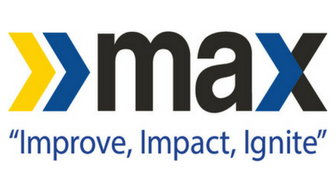 For more information, contact:Becci Hart or Lauren BlandIntermark Group205-803-0000FRANK T. MARTIN JOINS BIRMINGHAM-JEFFERSON COUNTY TRANSIT AUTHORITYWhat:	An intimate conversation with members of Birmingham’s press, outlining the immediate goals of Mr. Frank T. Martin, newly appointed interim executive director of the Authority.  On his first day in his new position, Mr. Martin will take questions on his vision for the organization and discuss his immediate priorities. Who:	Frank T. Martin, the newly appointed interim executive director of the Birmingham-Jefferson County Transit Authority. With more than 40 years of experience in the transit industry, he brings a wealth of knowledge to the position.When:			Monday, December 17, 2018			2:00 p.m.Where:		Birmingham Intermodal Facility			Second Floor###